Amppari-koulu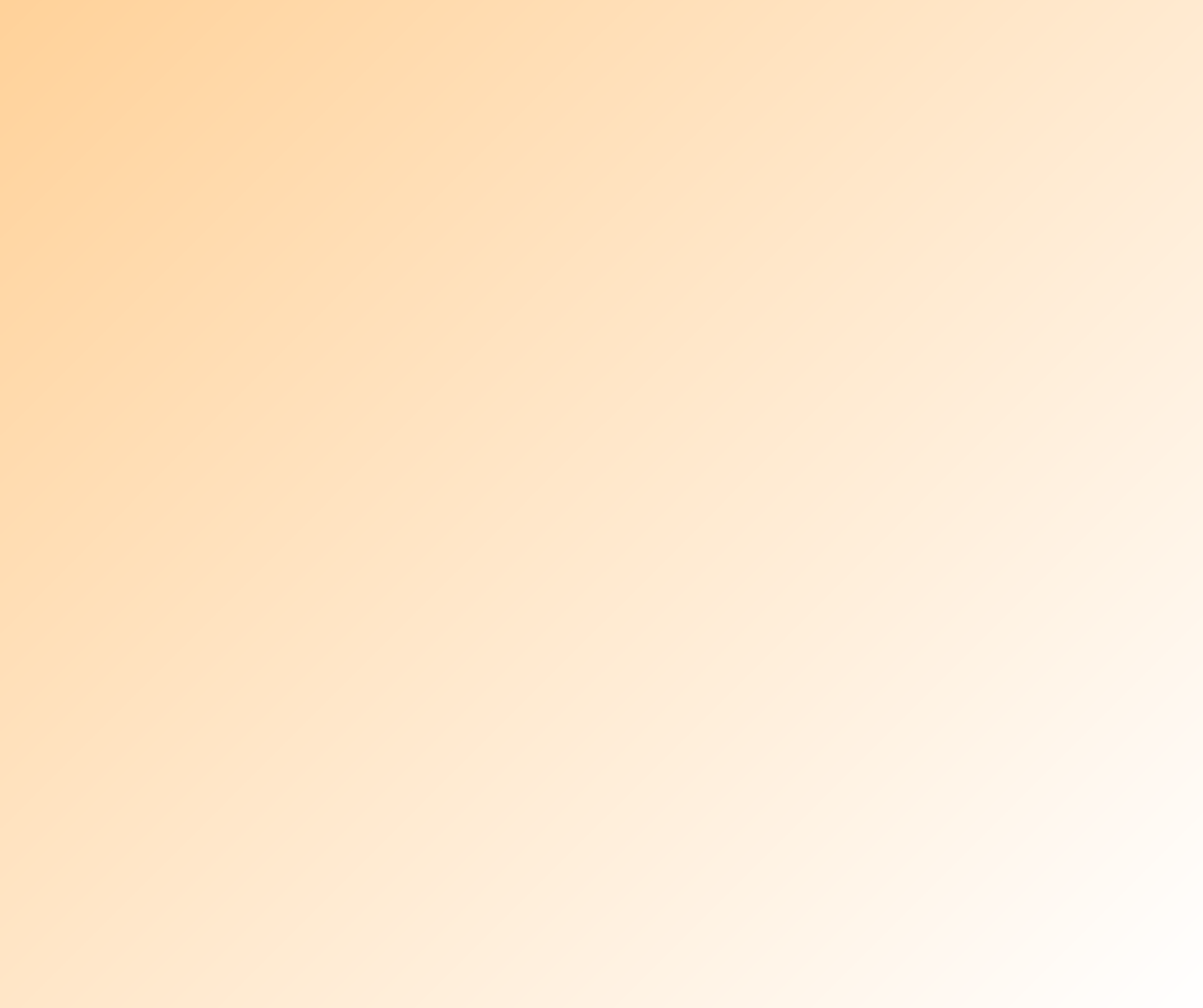 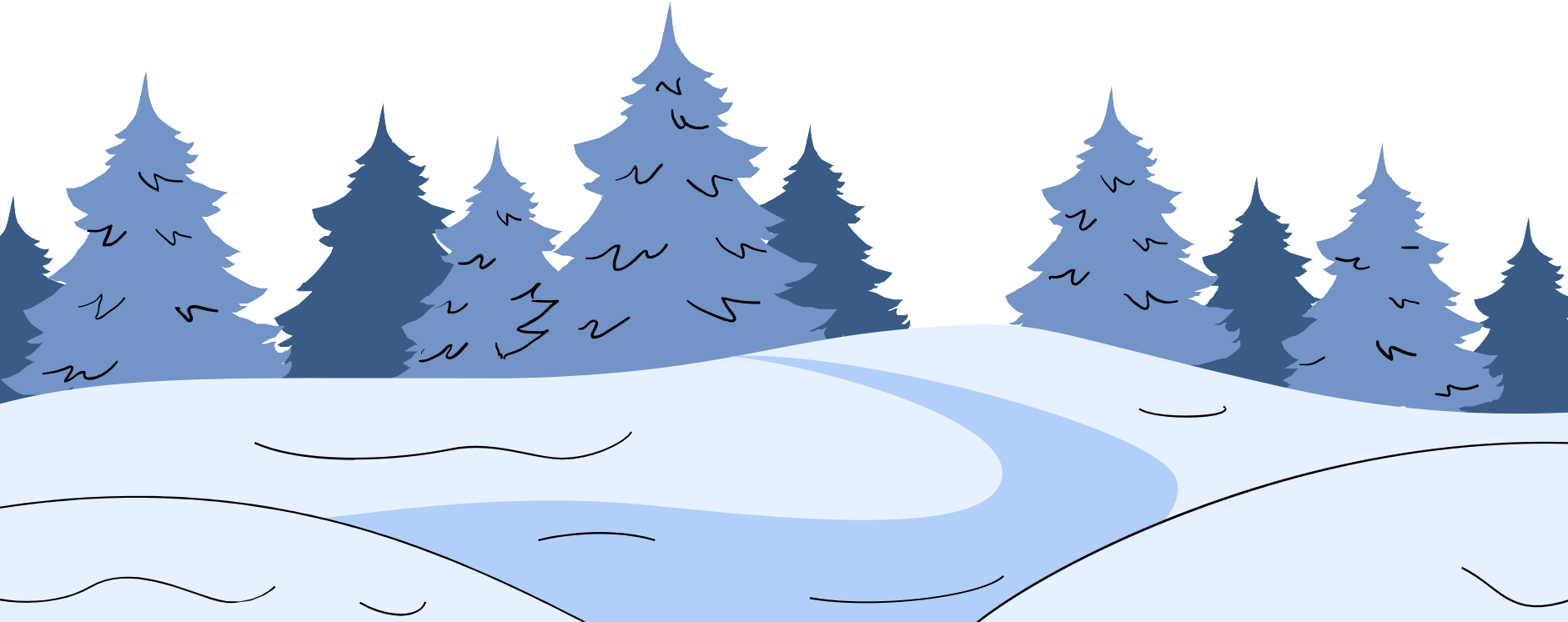 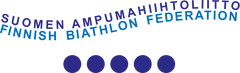 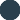 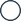 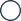 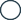 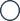 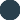 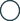 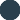 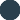 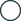 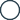 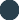 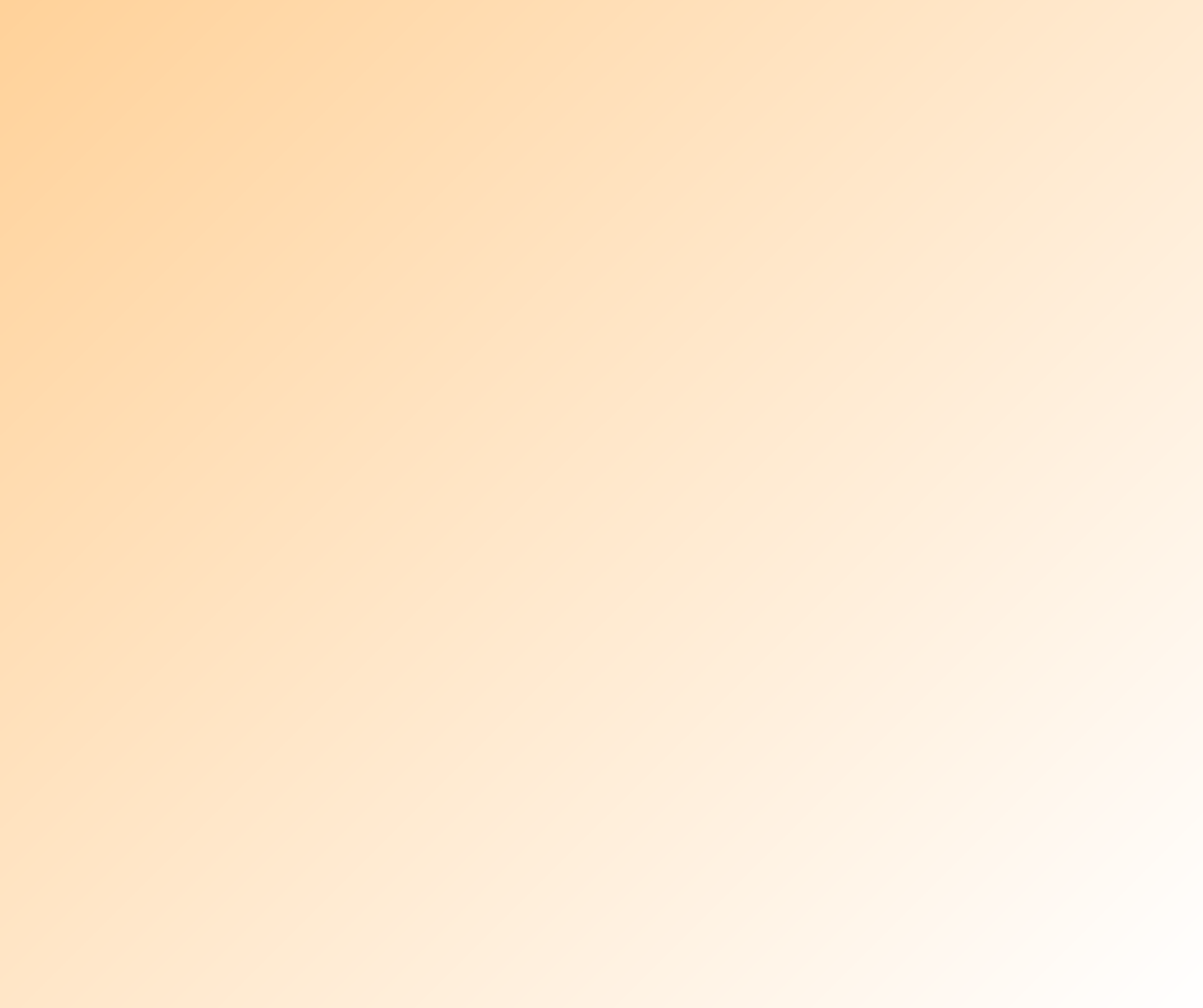 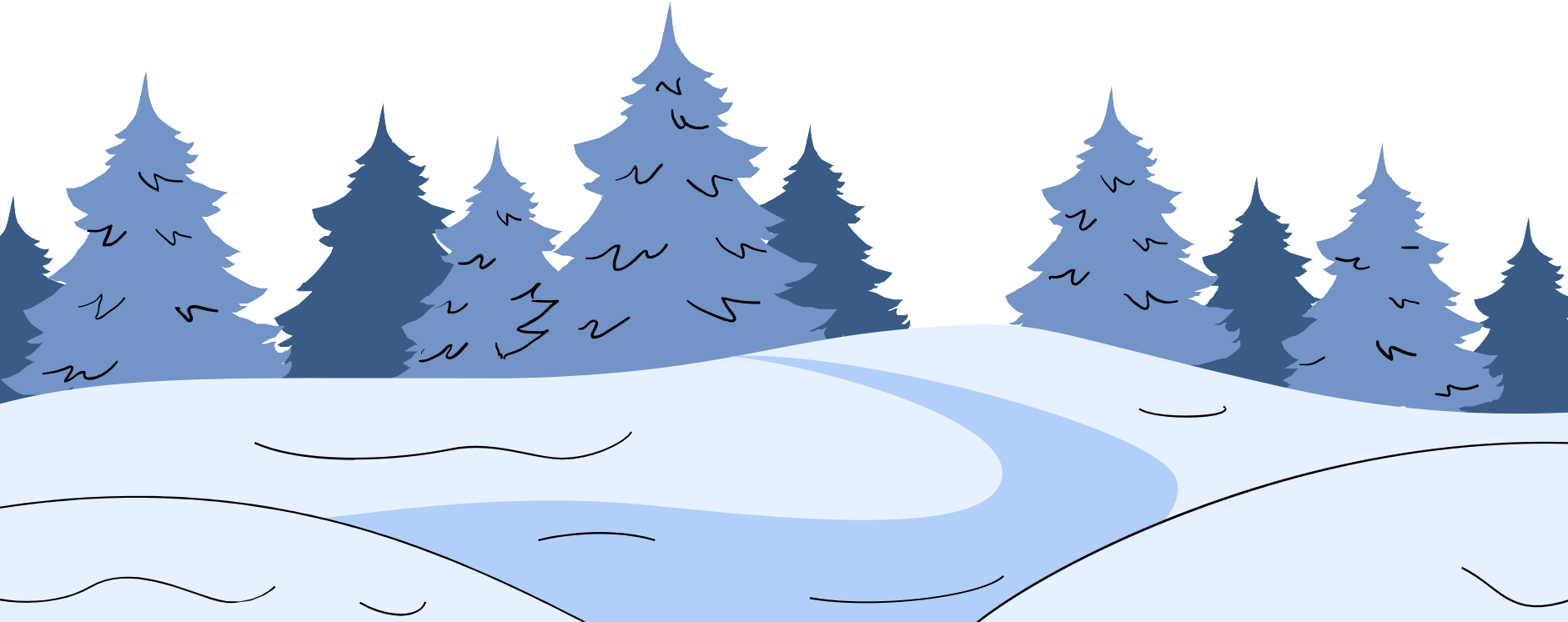 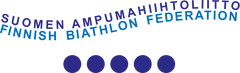 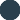 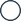 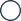 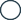 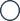 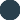 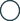 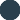 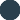 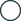 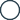 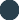 7–12-vuotiaille 15.8.-19.12.2024